I certify this copy to be true and correct as to content and policy. Leslie Bowen 01/01/2024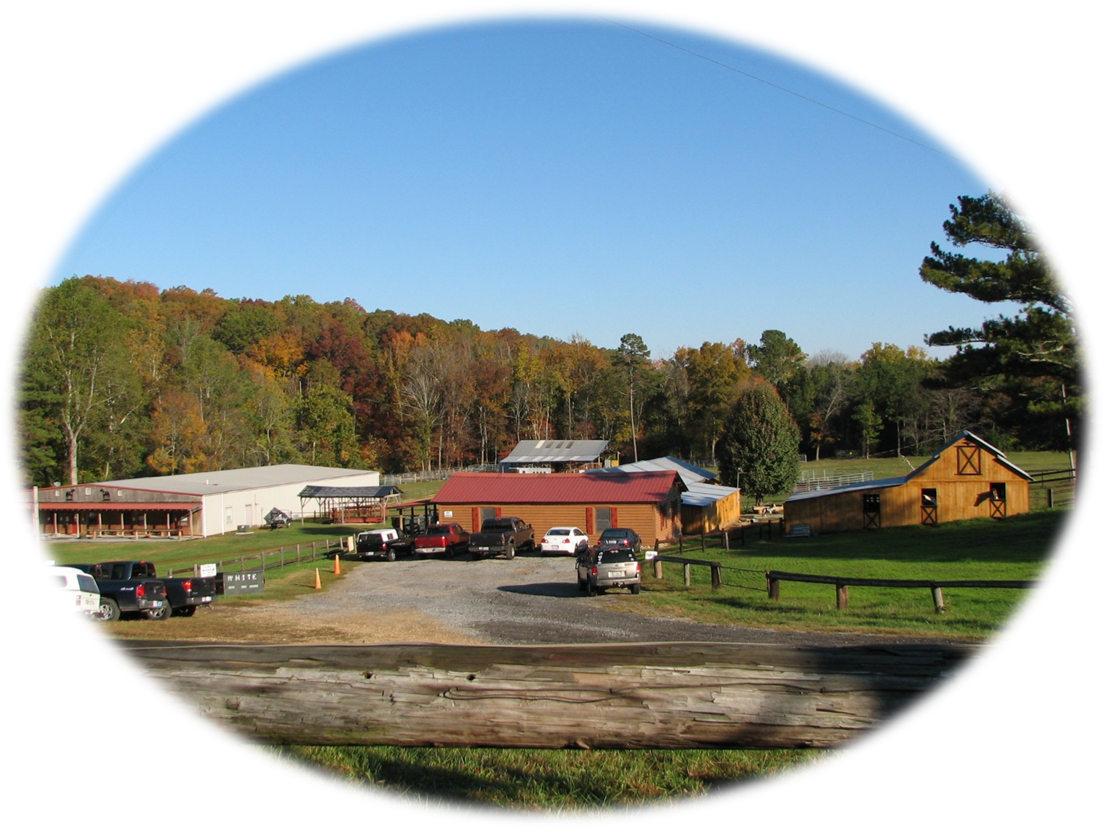 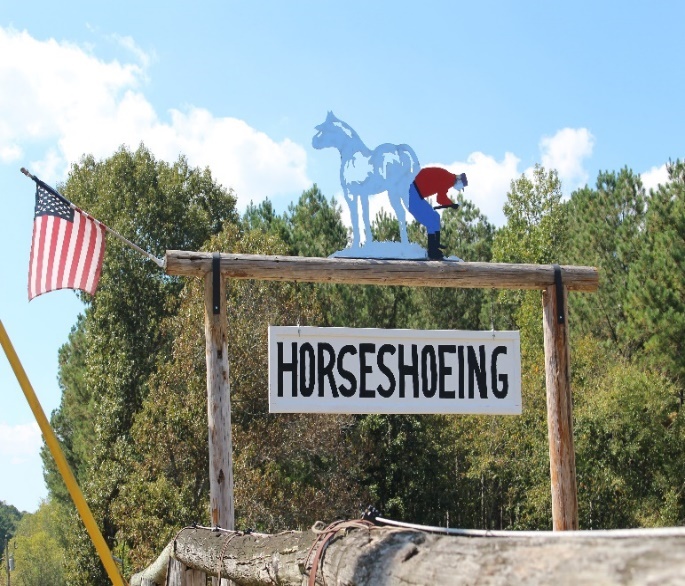 Catalog as of 1-1-2024 – This catalog details the information found on this website.The information is current and accurate information about our School (Required by the Georgia Non-Public Post-Secondary Educational Institution).Our GoalsThe blacksmith and farrier craft is one of civilizations oldest professions still in demand today. The farrier craft requires a high degree of knowledge and skill. The highest demand and income potential is for the farrier who is well educated and properly trained, and has professional credentials. It is also necessary to keep abreast of new technology and techniques. This school was started with these goals in mind.  We offer a well-designed educational program using the most current equipment to meet this demand. Our ObjectivesStatistics show that over 79% of all horse problems will occur from the knee down. Most of these problems fall directly in the realm of the horseshoers influence. The school’s primary objective is to teach the shoeing of a normal horse and corrective techniques for the problem horse. This includes cold shoeing, hot shoeing, and corrective shoeing.  You will be taught a series of techniques which you will be able to apply to the shoeing of any horse along with the variations necessary to correct faulty gaits or lameness. We also teach the student methods of handling spoiled horses and good techniques to restrain horses while being shod. We offer the best training available to prepare the student to become a professional farrier. Attendance: Full Time or Part Time:Full time Attend five days a week.Part–timeAttend less than five days per week over a longer period of time.Many of our students are in a career change. The average ages are from mid-20s to 60s. The Trim Class is for horse owners or introductory to continue. We certainly want to help owners learn about important hoof care and maintaining their own horse’s bare foot. We ask you provide your own horses, call the office for dates that will be suitable for you and our schedule.  (see age limit section for more helpful information below)Academic Calendar (2021)Our school operates year around, Monday-Friday, 8-10 hours per day. We will be closed the following weeks:April 6-10 – Spring BreakJune 29-July 5 – Summer BreakNovember 23-27 – Thanksgiving BreakDecember 19 – End of Year – Christmas HolidaysAcademic Calendar (2022)We will be closed the following weeks:March 15-19 – Spring BreakMay 03-07 – Summer BreakJuly 05-09 – Independence DaySeptember 06-10 – Fall BreakNovember 22-26 – Thanksgiving BreakDecember 20 – End of Year – Christmas HolidaysAcademic Calendar (2023)We will be closed the following weeks:March 14-18 – Spring BreakMay 02-06 – Summer BreakJuly 04-08 – Independence DaySeptember 05-09 – Fall BreakNovember 21-25 – Thanksgiving BreakDecember 19 – End of Year – Christmas HolidaysAcademic Calendar (2024)We will be closed the following weeks:March 12-16 – Spring BreakMay 07-11 – Summer BreakJuly 02-06 – Independence DaySeptember 03-07 – Fall BreakNovember 26-30 – Thanksgiving BreakDecember 24 – End of Year – Christmas HolidaysSAFETY is our number one priority!!We highly promote safety measures at our school to avoid injuries to students or horses. Please understand that this is not a summer camp for kids and is a serious training facility. We include horse handling for spoiled horses which are hard to handle and those untrained by their owners. This will be your responsibility as a farrier on your own, and you will have to learn when to back away from an unruly horse to avoid injuries in your future. We are in hopes that your “horsemanship” skills will improve while you are here. Release and Hold Harmless Agreement and Equine Liability LawEvery student, owner, and person coming onto the property is asked to sign an Equine Liability Release form from any injuries to persons or horses while on the property, backed by the Georgia Department of Agriculture.  We advise you to check into this in your own home state.Descriptions of facilities where instruction will occur:80 x 100 enclosed metal building housing the indoor, concrete shoeing area, forge room and room for clinics and group activities. The front includes the dining/classroom and study room with two TVs, DVD player, and projector.  A library of books and DVDs are always available. You will have access to free Wi-Fi. We do not provide computers. You are welcome to bring your own laptops.  Shoeing Pad 30 x 50 covered area for outside good weather shoeing (10 months) with a concrete shoeing pad, forges, anvil, etc. This is our preferred area daily.We have a refrigerator, grill, microwave, toaster over, toaster, coffee pot, and area to prepare food and you can eat in the classroom, dining areas or outside at the picnic tables. We have a laundry facility on our property and free to use for our students.Organizational ChartDescription of our directors, education supervisors, and instructors’ qualificationsJarvis Bowen, the school owner and head instructor is a 2nd generation farrier and a UFA Farrier Specialist & Tester as well as a BWFA Master Educator with an associate degree in Farrier Science.Jarvis Bowen started at the young age of 8 apprenticing under his father. He has traveled with many experienced farriers such as Rick Wheat, Ralph Casey, and Doyle Blagg to clinics and conventions. He has met other farriers from all over the U.S. as well as farriers from abroad. He attended school here at Casey & Son Horseshoeing School in 1994 and earned a Certified Journeyman I Farrier certificate.Farrier Certification Apprentice II Level achieved with the BWFA.
Farrier Certification Journeyman I Level achieved with the BWFA.
Farrier Certification Journeyman II Level achieved with the BWFA.Farrier Certification Master Farrier Level achieved with the BWFA.Master Farrier Certification with over 25 years’ experienceFarrier Certification Farrier Specialist achieved with the UFA.He continued to travel and work with professional farriers in all realms of shoeing for events and special breeds. He instructed at Casey & Son Horseshoeing School teaching at the school part time since 1995.Convention CoordinatorCertification CommitteeCertified by FLIR in use of Infrared Thermal Imaging and Cameras
Equine Flexion Therapist Level One
Horseshoeing School of the Year, BWFANow he is owner and head instructor working full time at the school.
Leslie Bowen
Office administrative duties VA Certifying OfficerActive volunteer of the United Farriers Association.  

Guest Farrier Clinicians are invited to the school all during the year.Dan Marcum of TexasVisiting Farrier clinician, UFA Certified Farrier Specialist, Certified Master Farrier, BWFA Board member, BWFA Hall of Fame Inductee, 2012 and Equine Adjuster. With over 34 years of experience, his family owns a horse training facility where he shows, raises and trains Pinto Horses for other owners with great honors awarded. His whole life has been devoted to the horse industry. He offers his knowledge on Horse Anatomy and his EFT patented technique to help our students understand the anatomy of the “whole horse,” muscles, tendons, how they flex and affect the soundness of the horse in motion and with horsemanship. He will also discuss Pulse Electro Magnetic Therapy.Course Titles, Descriptions, and Costs (tuition costs are subject to change)Horseshoeing I -Two weeks (10 days)These are the first two weeks of all courses. We begin with safety first, YOURS, while handling and being underneath horses. Whether you are a horse owner with a few horses, barn manager with a herd or may be considering continuing into this as a career, these first two weeks are crucial in understanding the REASON and PURPOSE of trimming, shoeing and hoof care. You will receive training by shoeing live horses and learn the necessary shoe shaping and forging techniques. You should feel comfortable going home to care for your own. You’ll be slow, but you’ll know the basics to perform it correctly. You will need more hands-on time but it’s an excellent start! Students are welcome to bring their own horses during training but there is certainly never a shortage of horses brought by the public.**The two-week course must be taken consecutively. It will not be offered as part-time. Horseshoeing I2 weeks (10 days) = 90 clock hoursProgram Cost: $2,000.00Tools: $1,200.00Total Tuition: $2,000.00Total Tuition & Fees Including Tools: $3,250.00	Horseshoeing Course I (90 Clock Hours)CLASSROOM: 15% (14 Clock Hours)SHOP: Forge Work, Blacksmithing, & Live Shoeing: (Hands-on) 85% (76 Clock Hours)Horseshoeing II - Six Weeks (30 days) This is the first two weeks plus four more. You will learn how to change the horse's mode of travel caused by poor leg and hoof conformation or previous improper shoeing, how to recognize, prevent and correct lameness, and get an in-depth study of the anatomy related to proper balance and shoeing of all breeds and types of horses. You will learn how to handle spoiled horses, basic horse psychology, how to set up your own business and shoeing rig, receive BUSINESS STRATEGY LECTURES, classroom time and extensive live shoeing and forging.Shoeing consists of the following tasks that must be evaluated for every single foot that a student touches: safety in handling the horse, environment, evaluating for any lameness, determining how to treat any arising problems such as cracks, splits, hoof loss, and/or diseases & infections, determining the angle of the hoof, properly balancing the hoof, flattening, mounting, and centering the shoe properly, driving nails, clinching, and finishing the hoof.If planning to take this course part-time, the first two weeks must be taken consecutively. Horseshoeing II6 weeks (30 days) = 270 clock hoursProgram Cost: $5,400.00Tools: $1,700.00Total Tuition: $5,400.00	Total Tuition & Fees Including Tools: $7,150.00Horseshoeing Course II (270 Clock Hours):CLASSROOM: 15% (40 Clock Hours)**All that is learned in the classroom is not something that can be taught and then abandoned. It must continue to be reviewed throughout the entire program. ** SHOP: Forge work, Blacksmithing, & Live Shoeing: (Hands–on) 85% (230 Clock Hours)To Equal the Total Program Length of 270 Clock HoursHorseshoeing III - Twelve Weeks (60 days)This is the first six plus six more weeks. This course prepares the student further to be a professional farrier. After the six-week course you will concentrate your time on perfecting your techniques. You will learn to use the arc welder in making more professional corrective shoes. You will learn advanced shoeing techniques for lameness of the leg, hoof repair and leg braces along with continuous live shoeing, classroom and forging each day. You will be expected to perform more physically and become better in decision making and client relationships. Shoeing consists of the following tasks that must be evaluated for every single foot that a student touches: safety in handling the horse, environment, evaluating for any lameness, determining how to treat any arising problems such as cracks, splits, hoof loss, and/or diseases & infections, determining the angle of the hoof, properly balancing the hoof, flattening, mounting, and centering the shoe properly, driving nails, clinching, and finishing the hoof.If planning to take the 12-week course part-time, the first two weeks must be taken consecutively. Horseshoeing III12 weeks (60 days) = 540 clock hoursProgram Cost: $9,600.00Tools: $1,700.00Total Tuition: $8,700.00    Total Tuition & Fees Including Tools: $11,350.00Horseshoeing Course III (540 Total Clock Hours)CLASSROOM: 15% (81 Clock Hours)**All that is learned in the classroom is not something that can be taught and then abandoned. It must continue to be reviewed throughout the entire program. ** SHOP: Forge Work, Blacksmithing, & Live Shoeing: (Hands–on) 85% (459 Clock Hours)To Equal the Total Program Length of 540 Clock HoursHorseshoeing IV Advanced Course – Additional Six Weeks (30 days) Over and above your beginner 12-week course and/or after shoeing on your own for several months, this course offers you the opportunity to now specialize to continue your education even further. The intent is to provide a Specialty Shoeing Course on a more professional level to provide a higher paying self-employment for these men and women. At the completion of this course, the farrier can apply for the Advanced I Farrier Certification. We have included a technique known as Equine Flexion Therapy (27 clock hours) that will help in identifying the particular weakness in the performance of the horse due to improper shoeing. This includes gas forge work, shoeing, evaluating, and theory in the classroom. Lameness issues that occur to horses will be a high priority to ensure a safe and sound horse. Additional tools, books, DVDs and supplies will be needed. Promoting and how-to sponsor a horse owner clinic in your area will be practiced. In this course, students have a greater understanding of the anatomy and the therapeutic aspect and are able to apply the corrective techniques that have been taught throughout this course. These advanced students will also apply any new product trials that are researched and tried during their program. Having this experience and being able to understand and apply it will broaden their clientele once they begin their own farrier business.Horseshoeing IV Advanced Course (suggested upon completion of the 6 or 12-week course first)6 weeks (30 days) = 270 clock hoursProgram Cost: $7,600.00  Total Tuition: $7,600.00Total Tuition & Fees Including Tools: $7,650.00Horseshoeing Course IV (270 Clock Hours):CLASSROOM: 15% (40 Clock Hours)Classroom consists of reviewing the anatomy of the hoof, bones of the front and hind limbs, horse conformations, horse gaits, lameness of the hoof, ligaments & tendons, horse psychology, aging the horse, shoe & nail sizes, client expectations and relationships, problem solving, and business strategy from the 12-week course.**All that is learned in the classroom is not something that can be taught and then abandoned. It must continue to be reviewed throughout the entire program. **SHOP: Forge Work, Blacksmithing, & Live Shoeing: (Hands–on) 85% (230 Clock Hours)To Equal the Total Program Length of 270 Clock HoursNote: Farriers must have completed our 6 or12 week course or have six months of working experience on their own. These programs are sufficient to enable the student to understand the scope of, sequence of and length of time to complete a course or program of study.Certificate of CompletionYou will receive a certificate of completion upon successful graduation of these courses. Certification of Authorization  Georgia Nonpublic Postsecondary Education Commission, NPEC. www.gnpec.georgia.govThe Farrier Certification and Membership Fee to the farrier association is NOT included in our tuition fees. The $200.00 lifetime dues can be submitted the last week of school and made payable to the UFA. You will receive your membership papers and certification card on your last day of school.You will be offered the opportunity to take a certification test provided by the United Farriers Association, Inc. The UFA will allow graduate students from a six week or more school to receive a certification level. This school is a testing facility for the UFA. Your annual dues are paid directly to the UFA and not to the school and it IS NOT part of your tuition payments. This school does not charge any additional fees for taking the test. We highly recommend that all 6- and 12-week students apply for farrier certification to begin their professional farrier career. The 6 Advanced course studies the Advanced I & II material.Entrance Requirements and Age Limits Ages normally range in the mid-20s to 60s.Persons must be physically able to perform the strenuous activities of working with and around horses.  We ask that you inform us of your limitations, health issues, disadvantages, learning and aptitude issues, etc.  We reserve the right to approve or disapprove your attendance and once you begin schooling, we will evaluate your progress within the first week and discuss issues with you personally to determine whether you can mentally and/or physically complete any of the courses we offer.We accept persons 18 years old and older. We do suggest that if under the age of 21, the student visit the facility with a parent/guardian.We cannot be responsible for student’s activities or actions after school hours or on days off. If a parent is willing to attend as an observer and they both lodge off the property, we certainly would consider ages 14 – 17 for attendance in a trim class and possibly a
2-week course.Please note a popular question:Horse Ownership or Experience is not required but will be helpful for you in learning.Description of Placement ServicesAssistance in Business Strategy – Preparing Students for EmploymentFarriers are self-employed individuals; therefore, we can offer other farriers to work with or for as apprentices, but not permanent employment.Our number one goal is to help prepare you for self-employment in the Equine Industry as a Professional Farrier. Being a self-employed small business, this school discusses daily with students and customers the details of operating a business. For those who are using this education for their own personal knowledge, they will be shoeing as amateurs, not for a living. Either way, the aspects of decision making, customer relations, ordering supplies, pricing, breeds of horses, etc. are all discussed daily.Every day is business for us. We are operating a business, a school, and prior to that, our own farrier business such as you will have. Learning how to offer your farrier services to the horse owning public is a goal you should achieve in time, while learning the labor hands on of this trade. You will learn how to create relationships with the horse owner, have discussions, make decisions, and perform evaluations on a variety of breeds. You will learn to address concerns, create solutions, and how to present yourself as a professional, pricing material, recording your information, and where to purchase your own supplies. You will also learn how to set up a farrier rig, what equipment you will need, how to always think economical and stick to a budget and many other business aspects. You should be ready when you leave here to begin your practice as a professional farrier for the public to make a living in your own business.We offer a referral program on our website and by phone for owners seeking a trained farrier. We are affiliated with a farrier association with a referral program.Transfer CreditsThis institution does not accept transfer credits. We cannot guarantee that credits obtained at Casey & Son Horseshoeing School & clinic will transfer to another institution.Description of Learning ResourcesSchool Manuals – one per course			Equine Anatomy PBM - Proper Balance & MovementHairline Tells AllEFT- Equine Flexion Therapy ManualHorsemanship and Training, Noavel Headstall DVDsHoof Bonding & DVDEquine Nutrition & DVDFarrier Supply CatalogsAdditional Study Material Available in LibrarySchool DVDs on various topics over the years, since 1989Calvary Manual/History of the Farrier Horse Breeds of North AmericaAnnual Directory of Horse Show Shoeing RulesEquine DentistryEquine PodiatryLameness IssuesPrinciples of Horseshoeing III by Butler Horseshoeing Case History by GregoryUFA Study GuidesDemonstrations on DVD and photos
Documenting your Work – How To
Infrared Thermal Imaging – How to
Equine Flexion Therapy Course – How to
Guest Speakers on various farrier and business-related topicsNew Products on the market are constantly tried and compared here as our own research
Students are asked to provide their own computers, iPad, camera, devices, etc.The school supplies monitors, DVD players, free Wi-Fi, study material and supplies to practice their techniques and homework when class is over daily. Refund Policy and disclosures are as follows: (required by the NPEC)1. 	An applicant may cancel enrollment at any time before the commencement of            the class. An applicant not requesting cancellation by the scheduled starting date    	will still be considered a student.2. 	All monies paid by an applicant are refunded if requested within three days (72             hours) after submitting the deposit which is considered making an initial payment.              Refunds will be made in full within 30 days of the date of withdrawal. 3. 	Refund will be determined by the last date of attendance by the student.  4. 	Refunds are based on tuition paid. Refunds are determined based on the proration             of tuition and percentage of program completed at withdrawal, up until 50% of              the program.5.  	After completing more than one-half (50%) of instructional time, the student is             informed that the institution is not required to issue a refund. 6.	In the case of student injury or prolonged illness or death in the family or other             circumstances that make it impractical to complete the course, the school makes a             settlement that is reasonable and fair to the student and the school. The school             will propose a settlement within 30 days of receipt of notice of the situation. 7.	The school does not deceive students or prospective students concerning the total             cost of a course or any equipment, books or supplies associated therewith, nor             falsely represent that it offers scholarships which pay for all or part of the course.              All related facts and information is published and understood. 8.          The tool and book cost can be nonrefundable if they have been used (not returned              in "like new" condition). If returned in like new condition and are resalable to              future students, they are refundable. Students will be credited in full for new,              unused items. We may, if we wish, accept used tools and books back refunding              them at a reduced rate but there is no requirement that we accept used items back.              Items that are special ordered for a particular student are nonrefundable. 9.	If the institutions refund policy is more favorable to the student than NPEC’s, it             will refund the student the greater amount.Cancellation PolicyThe institution that cancels or changes a program of study or course (time or location) in such a way that a student who has started the program or course is unable to continue: makes arrangements, in a timely manner, to accommodate the needs of each student enrolled in the program; or refunds all money paid by the student for the program of study or course if alternative arrangements determined by GNPEC to be equitable to both the institution and the student are not possible.Complaint Procedure-Required by the NPECThe institution’s procedure for filing a student complaint is:Direct all complaints to the Owner and Head Instructor, Jarvis Bowen, one on one. The student can send any complaint to our school email: rcaseysch@aol.comOnce the complaint has been filed, the complaint will be acknowledged and resolved in up to three days.The Owner and Head Instructor makes the final institutional decision along with Office Administrator, Leslie Bowen.The student has the right to appeal the final institutional decision to the NPEC.Georgia Nonpublic Postsecondary Education Commission2082 East Exchange PlaceSuite 220Tucker, GA 300841-770-414-3300  http://gnpec.georgia.gov/student-complaintsConditions for dismissal are for: NOT disclosing your health or personal needs, non-payment of tuition fees, unruly conduct with fellow students, theft of personal property belonging to the school or other students or refusal to adhere to our guidelines and dress code, disrupting class, lack of interest, unwilling to learn, fighting or arguing with the instructors. This will be determined by the school director.The school maintains permanent records, which provide complete and useful information for each student including courses taken, credit and or grades received, dates of attendance, certificates, diplomas or degrees earned and other pertinent information. Such records must be surrendered to the Nonpublic Postsecondary Education Commission in the event the school ceases operation. Records are available upon request by the student.The school will maintain a written record of the previous related education and training of all persons including veterans or eligible persons and will grant credit, when possible, with the training period at this school shortened proportionately.The school shortens the training period where warranted, determined objectively through use of appropriate skills or achievement tests or through credit for previous training.  Students are notified of this procedure when enrolling.Graduation requires attendance to all course hours designated to and completion of testing given by school director.  Additional hours are offered if needed. Charges can be added which the school director will determine in accordance to the students’ progress.Attendance and grades will be recorded in the school office.  Students must give prior notice to school of any expected absences.  Regardless of the number of absences, make-up days can be arranged with the school office.  Cumulative daily absences will result in the student being placed on probation when they miss the 3rd day during the six-week program or miss 6 days during the twelve-week program.  Cumulative daily absences will result in dismissal when they exceed 6 days for the six-week program and exceed 12 days for the 12-week program.  If dismissed, a student may reapply for admission.  Reacceptance will be at the discretion of the owner.  Grades are available upon personal request from the student.Re-entry is available if problem is rectified at no additional tuition fees due from the student.The grading scale is as follows: 90-100-A, 80-89-B, 70-79-C, 60-69-D, below this is failing. Make-up tests are required and mandatory for grades C or below.  Students will have ample time to retest and are allowed additional days if needed to be decided by the Instructor. The school issues to students, upon successful completion of training, a certificate that indicated that the course and training were satisfactorily completed.After completion of training, the graduate should be minimally qualified to enter the field of horseshoeing for which he or she has been trained.  Further, the school provides a special developmental program for any students it accepts or enrolls who do not meet the basic qualifications.Placement Assistance as referred in the brochure is as follows: The school director can help the student acquire an apprenticeship with other fellow graduate farriers working fulltime in the industry. We can also assist the student by holding a lecture and demonstration clinic at the students/selected location, upon his graduating from said course. Notices of farrier clinics, meetings, and special events for farriers are made each day of class and announcements mailed to all graduating students from this school. Farriers are self-employed and are welcome to return for refresher courses. Graduate should be minimally qualified to enter the field of horseshoeing for which he or she has been trained.  Further, the school provides a special developmental program for any students it accepts or enrolls who do not meet the basic qualifications.Tools & Supplies:Below are the two tool packages we offer, Horseshoeing I (2-week) Course $1,200.0014oz. Driving Hammer36oz. Rounding Hammer15” or 14” Hoof NippersSaddle Horse ClinchersClinch CutterCrease Nail PullerShoe PullersClinch Block1 Rasp with HandleHoof Knife & SharpenerCenter punchHandled Wire BrushHoof PickFarrier ApronAluminum Shoeing BoxOur school manual Horseshoeing II 6-week and Horseshoeing III 12-week Course $1,700.00  14oz. Driving Hammer36oz. Rounding Hammer15” or 14” Hoof NippersSaddle Horse ClinchersClinch CutterCrease Nail PullerShoe PullersClinch Block2 Rasps with HandlesHoof Knife & SharpenerCenter PunchHandled Wire BrushHoof PickFarrier ApronAluminum Shoeing BoxOur School Manual24oz Rounding HammerFire TongsPritchelForepunchCreaserHoof Gauge and DividersHorseshoers RulerButcher BlockSafety GlassesFinancial AID InformationOur financial funding….is the option to attend on a part time basis so you can make payments per day or per week. Each person is different. No interest fees. Discuss with the office prior to arrival. We can also contact a financial institution. We are a private trade school allowed to issue a “Certificate of Completion”.We ARE NOT a federal funded school that offers a degree; therefore, we do not have a federal loan number for bank loans, PELL or HOPE funds like a 4-year college has. The VA has approved our 6- & 12-week courses along with 
the 6-week Advanced Course. Addenda 5.10.2018Priority Enrollment Designation Field Available in GI Bill® Comparison Tool“Priority enrollment” for the purposes of fulfilling this provision is a policy allowing a Veteran or servicemember student to register for classes earlier than other students.  It does not mean Veterans or servicemembers need to be allowed to register before all other students.WIA (Workforce Investment Act) from your local Dept. of Labor – Unemployment officeThis is a federal funded program available in every state in the U.S. We are approved through the Georgia Workforce System in the State of Georgia under the East Central Georgia Consortium. This can be verified by going to www.careeronestop.org.  Our provider number is 329. It is legally called the WIA/Title I Adult/Dislocated Worker Program Vendor Agreement 13-03-ADW-329.Note: Very few people are approved due to the Farrier Career is a Self-EmploymentPaymentsA deposit will confirm your start date.The balance will be due on the 1st day of class unless other arrangements have been discussed for part time students.Preferred methods of payment arePersonal or business checks and CashAll credit and debit cardsMoney Orders and Cashier’s checksWire Transfers for Foreigners are fineEnrollment/AdmissionCall the office, email us, or check the website for an available start date.Submit your online application along with deposit to reserve your start date.Fill out the application for enrollment and student contract.Title 38 United States Code Section 3679(e) School ComplianceNOTE: A Covered Individual is any individual who is entitled to educational assistance under chapter 31, Vocational Rehabilitation and Employment, or chapter 33, Post-9/11 GI Bill® benefits. Our policy permits any covered individual to attend or participate in the course of education during the period beginning on the date on which the individual provides to the educational institution a certificate of eligibility for entitlement to educational assistance under chapter 31 or 33 (a “certificate of eligibility” can also include a “Statement of Benefits” obtained from the Department of Veterans Affairs’ (VA) website – eBenefits, or a VAF 28-1905 form for chapter 31 authorization purposes) and ending on the earlier of the following dates:1. The date on which payment from VA is made to the institution.2. 90 days after the date the institution certified tuition and fees following the receipt of the certificate of eligibility. Our policy ensures that our educational institution will not impose any penalty, including the assessment of late fees, the denial of access to classes, libraries, or other institutional facilities, or the requirement that a covered individual borrow additional funds, on any covered individual because of the individual’s inability to meet his or her financial obligations to the institution due to the delayed disbursement funding from VA under chapter 31 or 33.Conduct PolicyEach student is responsible for their own clean up in their sleeping area and personal clothing and bedding is to be cleaned weekly. No maid service is offered. A group effort is required to maintain a clean environment for everyone. Your lodging is considered free. No hidden clean up fees, but you will be expected to pay for any damages you make. If you DO NOT keep clean personal hygiene or a tidy living area, we can request you provide your housing off the property at your own expense.We will not be responsible for anyone’s actions after class hours or on days off. We do NOT allow drugs, alcohol, guns, or personal pets in or around the school or bunkhouses. No smoking is allowed in ANY indoor areas. Please dispose of cigarette butts in the designated butt cans located at every entrance.We provide separate bunkhouses for men and women.  Please – no men are allowed in the ladies’ bunkhouse and no ladies are allowed in or around the men’s bunkhouse and/or porch areas.No-Fraternization Policy-On School PropertyAs another safety issue, personal relationships should not interfere with student's progress. The fraternization prohibited by this policy includes dating, romantic involvement, sexual relations, or the exchange of affections. We do not intend this fraternization policy to otherwise discourage friendship or social activities among students. We recognize that the question of whether a relationship constitutes fraternization or simply a social relationship is a very personal issue. However, because of the potential for inappropriate conduct, you are encouraged to bring any questions you may have regarding fraternization to the attention of the School Director. *We have the right to request you to leave our lodging and stay in a motel at your own expense.The following polices pertain to individuals receiving GI Bill Education benefits.Standards of Progress: Student must maintain a 75% average on academic work to take the final exam and must make 75% on the final exam to pass the attempted course. Students not achieving passing marks are encouraged to repeat class for a nominal fee (basic classes $100, advanced classes $200). Cheating on an examination will result in dismissal from the program.Students are expected to attend 100% of all classes. Attendance will be taken at the beginning of each class and following any breaks. 3 late arrivals or 3 early departures will be considered an absence. To maintain eligibility for GI Bill benefits students must attend 80% of all scheduled classes as established by the Georgia State Approving Agency Veteran’s Attendance Police Attached.Attendance and academic work will be monitored on a weekly basis. If a student falls below either criterion listed above, they will be placed on probation. The probation period will last for 30 days. A student who is on probation who fails to meet satisfactory academic progress standards and/or attendance will have GI Bill education benefits terminated. If after 60 days a student who has not returned to good class standing may be subject to termination from the program.Students do have a right to appeal. Appeals must be submitted in written form to the School Director within two business days. Should a student be reinstated, credit will be granted for the successfully completed portion of the program of study. A student who fails to maintain satisfactory academic progress and attendance within30 days of reinstatement will be terminated from school.  Once terminated from school the student can reapply for admission 12 months from the date of termination. Should the student be allowed to reenter school the student will be required to restart the entire program of study and no credit will be granted for any successfully completed courses.Grading System90-100			A80-89			B75-79			C70-74			D69 and below		FLeave of Absence Policy. Any student who begins a period of leave of absence will be terminated from GI Bill education benefits effective the date the leave of absence begins. Students who take a period of leave of absence will be allowed to restart the program of study at the point in which instruction was interrupted.  Credit will be granted for any previous course work completed. Students will be recertified for GI Bill education benefits after return to classes.  Should a second period of leave of absence occur students will be terminated from the GI Bill education benefits and GI Bill education benefits will not be reinstated upon return to school unless the period of leave of absence was due to mitigating circumstances as determined by the School Director.**GI Bill is a registered trademark of the United States Department of Veteran Affairs (VA). **Student Conduct Policy. Any conduct determined by school officials to be detrimental to the school, clinical facilities, or other students, or behavior that is unprofessional, will result in permanent dismissal. This will include, but not limited to:Theft of damage of propertyAbuse (verbal or physical) of any member of the student body, faculty, or clients in the clinical setting.Possession or consumption of alcohol or drugs on the premises.Possession of dangerous weapons.Obscene or disorderly conduct.A student dismissed due to conduct does have the right to appeal and the appeal must be made to the School Director within 5 business days of dismissal. Reinstatement is at the discretion of the School Director.Policy for granting credit for previous education and training:  GI Bill ® education benefits recipients are required to provide the school with official transcripts of previous training for evaluation.  Training time and tuition will be reduced in proportion to the amount of satisfactory credit from previous training and will be granted at the discretion of the school director.Refund Policy.  For individuals utilizing Veterans Affairs education benefits, the school will refund the unused portion of prepaid tuition and fees on a pro-rata refund basis.  Any amount in excess of $10.00 for an enrollment or registration fee will also be pro-rated.Casey & Son Horseshoeing SchoolRelease and Hold HarmlessAgreementWhereas, the undersigned acknowledges the inherent risks involved in riding, shoeing and working around horses, which risks include bodily injury from using, riding or being in close proximity to horses, among other risks, and further, that both horse and rider can be injured in normal use or in competition and schooling;In Consideration, therefore, for the privilege of riding, shoeing and/or working, around horses at Casey & Son Horseshoeing School,  
Jarvis Bowen and Leslie Bowen personally, and United Farriers Association the undersigned does hereby agree to hold harmless and indemnify_ Casey & Son Horseshoeing School,
Jarvis Bowen and Leslie Bowen personally, and United Farriers Association and further release them from any liability or responsibility for accident, damage, injury, or illness to the Undersigned or any horse owned by the Undersigned or to any family members or spectator accompanying the Undersigned on the premises of   Casey & Son Horseshoeing School, Jarvis Bowen and Leslie Bowen personally, and United Farriers Association.Today's Date: _________________		X_______________________________						Customer or Student’s Signature						X_______________________________						Print Name						_______________________________						Address						_______________________________						City		State		Zip						_______________________________						Phone Number                                                             	________________________________						EmailDress Code for the safety of our studentsEnforced while on School property Excessively large or baggy clothes are prohibited. Approved garments must be of a length and fit that are suitable to the build and stature of the student.Pants must be worn above hipsOnly full-length jeans are permitted. Must be made of a strong material not easily penetrated by nails.Men must wear shirts at ALL times. Bare midriffs, immodestly low-cut necklines, off the shoulder, or bare backs are prohibited. Garments must be of appropriate length, cut and fit to meet these requirements while sitting and bending No undergarments should show at any time. Shirts/blouses must be appropriately buttoned Garments shall not have excessive holes, slashes or ripsTights or leggings worn as outerwear, spandex, bike shorts, bathing/swimming wear, sleep wear (including pajamas), etc., are not permittedShorts and skirts must be of modest length defined as a maximum of 6" above the knee of the wearer or not above the fingertip of the wearer with the arm fully extended, whichever is longer. (only acceptable during off hours)Zippers on pants and shirts must be zippedBelts must be fastenedNo jewelry on your hands, wrist or neck allowed while working with horses. Please sign and return to Casey & Son Horseshoeing School office.                             I have read and agree to abide by these safety dress codes during my enrollment in the Casey & Son Horseshoeing School. I understand that violating these rules is a condition for dismissal and will be determined by the school Director. _______________________________________			_________________Student Signature							DatePlease use these travel directions to Casey & Son Horseshoeing School14013 East HWY 136 Lafayette, GA 30728We are located in the small community of Villanow18 miles east of La Fayette,1 mile from the crossroads of Hwy 136 and Hwy 201 Directions from I-75:65 miles north of Atlanta, Georgia35 miles south of Chattanooga, TennesseeWe suggest…. From Atlanta, Georgia, travel I-75 North to Exit #312, Calhoun, and Hwy. 53.  Best Exit.**This is your last exit full of shopping and eating places. **At the exit ramp, begin counting traffic lights, turn left …to the 10th light for 2 miles, to a right turn only onto S. River Street.This turns into Hwy 136 West, for 18 MORE miles (for a total of 20) The school and sign with an American Flag flying will be on the right: Park in the gravel parking lot at the “Men’s Bunkhouse.”  The sign “Deliveries and Office” will direct you the direction to walk to.From Chattanooga, at the Tennessee /GA line,travel I-75 South about 20 miles,(Please… ignore all La Fayette exits)Take Exit #345, Ringgold & Tunnel Hill, Hwy 41Turn right; go thru Tunnel Hill approximately 10 miles You will approach a Traffic Light and a right turn only, Turn Right onto Hwy. 201. You will see a sign to Villanow, 12 miles. When you get to Villanow, the General Store will be in front of you at the intersection and stop sign Turn left onto Hwy. 136 going east and drive 1 1/2 miles. The sign with American Flag flying will be on the left: Park in the gravel parking area at the “Mens Bunkhouse” where to walk to.Please call the office 30 minutes prior to your arrival.Travel and Hotel Information for the area surrounding the school:If you are arriving by commercial airlines:We suggest that you fly into the Chattanooga, TN airport. We are located only 35 miles south of Chattanooga. It would be easier for you. We can pick you up at the airport or you can rent a car and follow the directions above. Shuttle Services to and from the airports daily:If you prefer to fly into Atlanta Hartsfield-Jackson International Airport, it is about 2 hours or more away on the south side of Atlanta. You can rent a car and follow the driving directions. You can also take the Groome Transportation shuttle service (runs from Atlanta to Chattanooga to Nashville daily) Request the drop in Dalton, Georgia and we will be pick you up.  Their contact information is phone 423-954-1400 or web www.groometransportation.com. It is about $60.00 round trip.If you prefer not to change planes as required by the airlines to come into the Chattanooga airport, you can fly into the Nashville, TN airport.  It is not as crowded as the Atlanta airport, rent a car and travel south on I-24 to I-75 into GA which is about a 2-hour drive and a more pleasant drive- or take the Groome Transportation shuttle service to the Chattanooga drop off. We can pick you up.If you arrive by busThe Greyhound Bus arrives and departs twice daily 7 days a week in Chattanooga, TN and Dalton, GA.  Request the Dalton, Carbondale Road exit drop. We will pick you up. The Greyhound Station in  Dalton GA is PILOT TRAVEL CTR142 CARBONDALE RDDalton, GA 30720(706) 278-3139Exit #326 off I-75Please inform the office one day in advance of your arrival day and time. When you do arrive, please call our office at (706) 397-8909 and we will arrange for your pick up. Please try to arrive during daylight hours or evening hours, not the midnight hour. If you prefer a hotel or have family members with you, we can suggest several motels. If you are driving your own vehicle, simply follow the directions provided and arrive one day prior to your start date by dark or 8:00 pm please ---or---on the first day of class by 8:00am.Arrival- the day beforeWe suggest you arrive the day before and check in at the office any time before 5:00 pm or dark, please.  Please call our office that day with an estimate time of arrival. If you arrive after dark, men can go directly to the log home, which is marked “Men’s Bunkhouse” Ladies go directly to the large metal building and to the door marked “Gals Bunkhouse.” Our Hours are: Breakfast begins at 8:00am.  The office is open for students from 9:30am – 5:30 pm for payments, purchase of tools, etc. School will begin after breakfast is completed. You will need to bring the following personal items: Safety glasses – required daily when working around the anvils and forges  A roll of colored tape to put on the handles of your tools to identify them as yours3 ring notebook for our manual, handouts, a clipboard, a black sharpie marker, pens, pencils, and paper and a camera/phone to record your work. Work Gloves – not mandatorySturdy shoes or boots – comfortable (Steel toes not mandatory)Warm layered clothing in colder months such as coveralls, toboggans, vest, sweatshirts Twin size bed linen, blankets, pillows, sleeping bag, etc. (for bunk beds)Towels, wash cloths, personal toiletries, toilet paper, etc. Laundry bag or plastic container for dirty clothes! Laundromats in town.Folding Chair of your own to use in and around the bunkhouse (optional)A plastic type of box for your snacks in the bunkhouses - Mandatory!!!Provide your own paper plates, utensils, drinking glass/cup for off days.Large Plastic Bins that will stack for your clothing & dirty clothes would be convenient at your bunk.  Please keep your dirty clothes up off the floor!Flash light (If you forget something, there are Wal-Marts in the nearby towns)The end of the catalogClassroom consists of:Clock Hoursthe anatomy of the hoof2bones of the front and hind limbs2environment/safety handling horses2horse conformations & gaits2lameness of the hoof2ligaments & tendons2shoe & nail sizes1client expectations and relationships2Shop consists of:Clock Hourscold & hot shoe shaping on anvils6using propane gas forge3modifying simple front & hind shoes from factory made shoes 5live shoeing62Classroom consists of:Clock Hoursthe anatomy of the hoof 5bones of the front and hind limbs 5environment/safety handling horse5horse conformations & gaits4lameness of the hoof4ligaments & tendons3shoe & nail sizes3problem solving2business strategy2client expectations and relationships3horse psychology2aging the horse2Shop consists of:Clock Hourscold & hot shoe shaping on anvils17using propane gas forge10using coal forge5modifying simple front & hind shoes from factory made shoes 8live shoeing190Classroom consists of learning:Clock Hoursthe anatomy of the hoof 9bones of the front and hind limbs 9environment/safety handling horse9horse conformations & gaits8lameness of the hoof8ligaments & tendons6shoe & nail sizes6problem solving6business strategy6client expectations and relationships6horse psychology5aging the horse3Shop consists of:Clock Hourscold & hot shoe shaping on anvils35using propane gas forge15using coal forge5modifying simple front & hind shoes from factory made shoes 20arc welding6live shoeing378Included new is advanced anatomy:Clock Hoursentire front limb of horse including but not limited to bones, tendons, and ligaments7and the entire hind limb of horse including but not limited to bones, tendons, and ligaments7therapeutic/corrective shoeing techniques6traveling problems and corrections6serious hoof problems5advanced shoeing techniques that are new to the farrier trade5x-ray class4Shop consists of:Clock Hourscold & hot shoe shaping on anvils8using propane gas forge8using coal forge4modifying corrective shoes from factory made shoes 10making handmade corrective shoes from bar stock10live shoeing190